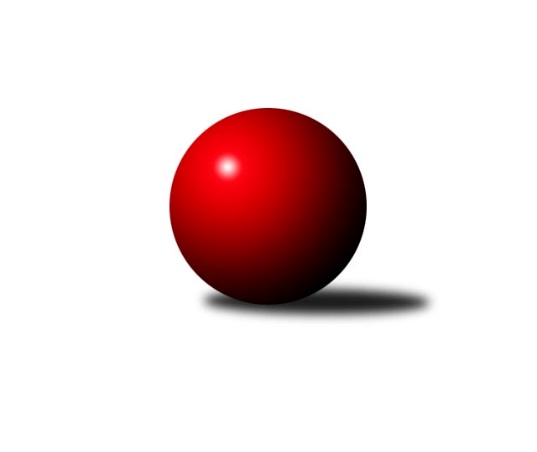 Č.13Ročník 2023/2024	19.1.2024Nejlepšího výkonu v tomto kole: 1747 dosáhlo družstvo: TJ Sokol Horka nad MoravouOkresní přebor OL PV 2023/2024Výsledky 13. kolaSouhrnný přehled výsledků:TJ Prostějov C	- TJ Prostějov D	2:8	1534:1546		18.1.TJ Tatran Litovel B	- TJ Sokol Horka nad Moravou	2:8	1710:1747		18.1.Sokol Přemyslovice C	- HKK Olomouc E	2:8	1450:1505		19.1.KK Troubelice A	- HKK Olomouc C	4:6	1444:1529		19.1.KK Šternberk 	- SK Sigma A	4:6	1579:1670		19.1.Tabulka družstev:	1.	SK Sigma A	12	11	0	1	82 : 38 	 	 1668	22	2.	TJ Sokol Horka nad Moravou	12	9	0	3	74 : 46 	 	 1602	18	3.	TJ Prostějov C	12	6	0	6	68 : 52 	 	 1608	12	4.	TJ Tatran Litovel B	11	6	0	5	56 : 54 	 	 1562	12	5.	TJ Prostějov D	12	6	0	6	60 : 60 	 	 1587	12	6.	Sokol Přemyslovice C	12	6	0	6	60 : 60 	 	 1572	12	7.	HKK Olomouc E	12	6	0	6	58 : 62 	 	 1553	12	8.	KK Lipník B	11	6	0	5	50 : 60 	 	 1508	12	9.	KK Šternberk	12	5	0	7	44 : 76 	 	 1463	10	10.	KK Troubelice A	12	3	0	9	52 : 68 	 	 1515	6	11.	HKK Olomouc C	12	1	0	11	46 : 74 	 	 1555	2Podrobné výsledky kola:	 TJ Prostějov C	1534	2:8	1546	TJ Prostějov D	Marek Čépe	 	 200 	 177 		377 	 0:2 	 414 	 	214 	 200		Renata Kolečkářová	Petr Vavřík	 	 217 	 191 		408 	 2:0 	 350 	 	165 	 185		Jana Kührová	Jan Černohous	 	 206 	 198 		404 	 0:2 	 407 	 	200 	 207		Marek Beňo	Pavel Černohous	 	 174 	 171 		345 	 0:2 	 375 	 	209 	 166		Denisa Novákovározhodčí:  Vedoucí družstevNejlepší výkon utkání: 414 - Renata Kolečkářová	 TJ Tatran Litovel B	1710	2:8	1747	TJ Sokol Horka nad Moravou	Jiří Fiala	 	 225 	 235 		460 	 2:0 	 415 	 	228 	 187		Miroslav Rédl	Jiří Kráčmar	 	 209 	 221 		430 	 0:2 	 438 	 	223 	 215		Jiří Vodák	Dušan Žouželka	 	 222 	 225 		447 	 0:2 	 462 	 	259 	 203		František Zatloukal	Jiří Vrobel	 	 204 	 169 		373 	 0:2 	 432 	 	230 	 202		Aleš Zaoralrozhodčí:  Vedoucí družstevNejlepší výkon utkání: 462 - František Zatloukal	 Sokol Přemyslovice C	1450	2:8	1505	HKK Olomouc E	Vítězslav Buš *1	 	 151 	 178 		329 	 0:2 	 347 	 	180 	 167		Miroslav Machalíček	Ivo Havránek	 	 164 	 175 		339 	 0:2 	 390 	 	183 	 207		Libuše Mrázová	Bohuslav Toman	 	 203 	 207 		410 	 2:0 	 388 	 	174 	 214		Bohuslava Fajdeková	Josef Korčák	 	 191 	 181 		372 	 0:2 	 380 	 	191 	 189		Alena Machalíčkovározhodčí:  Vedoucí družstevstřídání: *1 od 51. hodu Pavel TomanNejlepší výkon utkání: 410 - Bohuslav Toman	 KK Troubelice A	1444	4:6	1529	HKK Olomouc C	Jan Smékal	 	 203 	 187 		390 	 2:0 	 342 	 	179 	 163		Aneta Krzystková	Jiří Maitner	 	 194 	 214 		408 	 0:2 	 435 	 	234 	 201		Petr Vašíček	Miloslav Vaculík	 	 160 	 136 		296 	 0:2 	 409 	 	196 	 213		Jiří Malíšek	Pavel Řezníček	 	 179 	 171 		350 	 2:0 	 343 	 	161 	 182		Michal Lysýrozhodčí: Ved.družstevNejlepší výkon utkání: 435 - Petr Vašíček	 KK Šternberk 	1579	4:6	1670	SK Sigma A	Petr Paták	 	 159 	 203 		362 	 0:2 	 419 	 	221 	 198		Karel Zvěřina	Jaromír Vémola	 	 146 	 189 		335 	 0:2 	 446 	 	211 	 235		Petr Hájek	Jiří Miller	 	 241 	 228 		469 	 2:0 	 395 	 	202 	 193		Jaroslav Peřina	Kamil Vinklárek	 	 206 	 207 		413 	 2:0 	 410 	 	199 	 211		Miroslav Hycrozhodčí:  Vedoucí družstevNejlepší výkon utkání: 469 - Jiří MillerPořadí jednotlivců:	jméno hráče	družstvo	celkem	plné	dorážka	chyby	poměr kuž.	Maximum	1.	Petr Hájek 	SK Sigma A	451.47	311.1	140.4	4.3	6/6	(491)	2.	Jiří Fiala 	TJ Tatran Litovel B	434.50	292.3	142.2	5.1	7/7	(490)	3.	František Baslar 	SK Sigma A	430.80	294.3	136.5	5.4	4/6	(481)	4.	Petr Vašíček 	HKK Olomouc C	426.45	294.9	131.6	7.9	7/7	(474)	5.	Marek Beňo 	TJ Prostějov D	425.44	278.9	146.5	5.8	4/5	(475)	6.	Jiří Vodák 	TJ Sokol Horka nad Moravou	423.95	292.8	131.2	7.5	7/7	(461)	7.	Michal Sosík 	TJ Prostějov C	423.80	291.0	132.8	8.0	5/6	(447)	8.	František Zatloukal 	TJ Sokol Horka nad Moravou	419.69	283.8	135.9	6.1	7/7	(478)	9.	Jiří Malíšek 	HKK Olomouc C	418.29	285.5	132.8	7.4	7/7	(467)	10.	Karel Zvěřina 	SK Sigma A	416.90	286.8	130.2	8.9	5/6	(436)	11.	Pavel Toman 	Sokol Přemyslovice C	416.63	292.8	123.9	11.0	7/7	(448)	12.	Jaroslav Koppa 	KK Lipník B	415.93	282.8	133.2	6.5	6/7	(438)	13.	Jiří Maitner 	KK Troubelice A	414.26	281.1	133.2	5.1	6/7	(440)	14.	Petr Vavřík 	TJ Prostějov C	407.73	289.1	118.6	11.3	6/6	(442)	15.	Jan Černohous 	TJ Prostějov C	407.47	285.2	122.3	9.0	6/6	(453)	16.	Martin Spisar 	TJ Prostějov D	404.79	279.2	125.6	7.2	4/5	(461)	17.	Dušan Říha 	HKK Olomouc E	403.14	288.9	114.2	9.3	7/8	(464)	18.	Miroslav Machalíček 	HKK Olomouc E	402.90	286.4	116.5	10.7	6/8	(448)	19.	Miroslav Hyc 	SK Sigma A	402.56	281.6	121.0	8.2	5/6	(443)	20.	Dušan Žouželka 	TJ Tatran Litovel B	400.20	279.5	120.7	9.0	5/7	(447)	21.	Renata Kolečkářová 	TJ Prostějov D	399.51	279.9	119.6	10.0	5/5	(414)	22.	Jiří Ocetek 	-- volný los --	399.17	280.8	118.4	9.0	6/6	(451)	23.	Aleš Zaoral 	TJ Sokol Horka nad Moravou	398.48	277.0	121.5	11.1	7/7	(453)	24.	Michal Dolejš 	KK Lipník B	398.12	282.4	115.7	11.6	5/7	(428)	25.	Jan Smékal 	KK Troubelice A	397.63	277.2	120.4	9.8	7/7	(452)	26.	Alena Machalíčková 	HKK Olomouc E	393.51	280.3	113.2	9.7	7/8	(447)	27.	Josef Čapka 	TJ Prostějov C	392.58	283.1	109.5	12.7	5/6	(451)	28.	Josef Šilbert 	-- volný los --	390.39	274.1	116.3	9.1	6/6	(464)	29.	Marek Čépe 	TJ Prostějov C	390.08	272.0	118.0	9.9	5/6	(453)	30.	Jiří Vrobel 	TJ Tatran Litovel B	386.71	276.4	110.3	10.4	6/7	(441)	31.	Jaroslav Peřina 	SK Sigma A	382.83	277.3	105.5	13.9	5/6	(406)	32.	Bohuslav Toman 	Sokol Přemyslovice C	372.25	269.7	102.6	14.7	5/7	(416)	33.	Vojtěch Onderka 	KK Lipník B	370.11	264.5	105.6	14.5	6/7	(406)	34.	Josef Klaban 	KK Šternberk 	367.47	265.7	101.8	13.0	6/7	(403)	35.	Jana Kührová 	TJ Prostějov D	367.30	264.9	102.4	13.6	5/5	(398)	36.	Petr Paták 	KK Šternberk 	362.38	265.5	96.9	15.0	6/7	(387)	37.	Miroslav Kotráš 	KK Troubelice A	362.31	260.5	101.8	12.4	6/7	(408)	38.	Pavel Hampl 	TJ Tatran Litovel B	362.20	261.5	100.7	14.5	5/7	(410)	39.	Aneta Krzystková 	HKK Olomouc C	359.10	258.1	101.0	13.5	7/7	(386)	40.	Marie Říhová 	HKK Olomouc E	355.96	258.9	97.1	14.9	7/8	(387)	41.	Petr Jurka 	HKK Olomouc C	353.50	265.0	88.5	17.9	5/7	(370)	42.	Jaroslav Pospíšil 	-- volný los --	349.70	257.5	92.2	14.8	4/6	(376)	43.	Jiří Kolář 	KK Lipník B	338.80	242.3	96.5	14.1	6/7	(408)	44.	Václav Suchý 	-- volný los --	335.45	248.0	87.5	16.4	4/6	(365)	45.	Libuše Ďurišová 	KK Šternberk 	334.50	242.2	92.3	17.5	5/7	(365)		Pavel Močár  ml.	Sokol Přemyslovice C	437.29	296.9	140.4	6.4	4/7	(481)		Jiří Miller 	KK Šternberk 	425.13	291.1	134.1	5.2	3/7	(469)		Magda Leitgebová 	TJ Prostějov D	411.25	281.1	130.1	9.1	2/5	(440)		Jaromír Janošec 	TJ Tatran Litovel B	407.00	281.5	125.5	8.0	2/7	(408)		Alena Kopecká 	HKK Olomouc E	399.73	276.3	123.4	4.9	3/8	(418)		Jiří Zapletal 	Sokol Přemyslovice C	395.83	288.0	107.8	13.3	4/7	(438)		Jiří Kráčmar 	TJ Tatran Litovel B	394.00	286.0	108.0	14.0	1/7	(430)		Libuše Mrázová 	HKK Olomouc E	390.00	267.0	123.0	10.0	1/8	(390)		Denisa Nováková 	TJ Prostějov D	390.00	284.5	105.5	11.0	2/5	(405)		Pavel Řezníček 	KK Troubelice A	389.61	281.5	108.1	8.8	3/7	(410)		Milan Dvorský 	Sokol Přemyslovice C	381.50	281.5	100.0	15.5	2/7	(419)		Vít Zapletal 	Sokol Přemyslovice C	379.75	278.8	101.0	12.8	4/7	(419)		Ivo Havránek 	Sokol Přemyslovice C	377.50	272.0	105.5	12.0	2/7	(416)		Zdeněk Zapletal 	TJ Prostějov D	372.50	264.5	108.0	12.0	2/5	(394)		Pavel Daňo 	TJ Sokol Horka nad Moravou	371.00	264.9	106.1	15.7	4/7	(392)		Bohuslava Fajdeková 	HKK Olomouc E	370.50	275.0	95.5	16.0	2/8	(388)		Kateřina Hájková 	KK Lipník B	370.42	259.7	110.8	10.2	3/7	(403)		Josef Korčák 	Sokol Přemyslovice C	369.50	273.5	96.0	13.0	2/7	(372)		Marie Kotrášová 	KK Troubelice A	368.00	263.0	105.0	11.0	2/7	(389)		Kamil Vinklárek 	KK Šternberk 	366.42	263.3	103.2	10.5	3/7	(413)		Lubomír Blinka 	TJ Tatran Litovel B	364.00	279.0	85.0	20.0	1/7	(364)		Pavel Ďuriš 	KK Šternberk 	362.00	261.0	101.0	13.5	2/7	(382)		Jaromír Vémola 	KK Šternberk 	360.75	260.4	100.3	12.8	3/7	(382)		Miroslav Rédl 	TJ Sokol Horka nad Moravou	358.00	253.3	104.8	12.6	4/7	(415)		Michal Lysý 	HKK Olomouc C	352.67	252.6	100.1	14.5	3/7	(366)		Vlastimil Kozák 	TJ Tatran Litovel B	351.00	251.4	99.6	16.3	4/7	(403)		Pavel Černohous 	TJ Prostějov C	351.00	269.5	81.5	17.0	2/6	(357)		Zdeněk Khol 	KK Lipník B	348.75	251.1	97.6	13.3	4/7	(375)		Bohuslav Kocurek 	KK Šternberk 	340.50	243.5	97.0	15.8	4/7	(372)		Jaroslav Melichar 	-- volný los --	333.00	245.0	88.0	20.0	1/6	(333)		Zdeněk Chudožilov 	TJ Prostějov C	332.50	231.5	101.0	17.5	2/6	(340)		Oldřich Pajchl 	Sokol Přemyslovice C	329.00	260.0	69.0	17.0	1/7	(329)		Drahoslav Smékal 	KK Troubelice A	319.75	237.3	82.5	18.5	4/7	(353)		Miloslav Krejčí 	Sokol Přemyslovice C	318.00	229.0	89.0	21.0	1/7	(318)		Miloslav Vaculík 	KK Troubelice A	296.00	247.0	49.0	28.0	1/7	(296)		Andria Carič 	-- volný los --	277.00	201.0	76.0	28.0	1/6	(277)		Jan Oprštěný 	-- volný los --	270.67	208.7	62.0	29.2	3/6	(298)Sportovně technické informace:Starty náhradníků:registrační číslo	jméno a příjmení 	datum startu 	družstvo	číslo startu
Hráči dopsaní na soupisku:registrační číslo	jméno a příjmení 	datum startu 	družstvo	7732	Libuše Mrázová	19.01.2024	HKK Olomouc E	15378	Miloslav Vaculík	19.01.2024	KK Troubelice A	Program dalšího kola:14. kolo1.2.2024	čt	17:00	KK Lipník B - KK Šternberk 				-- volný los -- - KK Troubelice A	1.2.2024	čt	17:00	TJ Tatran Litovel B - Sokol Přemyslovice C	2.2.2024	pá	17:00	TJ Sokol Horka nad Moravou - TJ Prostějov C	2.2.2024	pá	17:00	HKK Olomouc C - TJ Prostějov D	2.2.2024	pá	17:00	SK Sigma A - HKK Olomouc E	Nejlepší šestka kola - absolutněNejlepší šestka kola - absolutněNejlepší šestka kola - absolutněNejlepší šestka kola - absolutněNejlepší šestka kola - dle průměru kuželenNejlepší šestka kola - dle průměru kuželenNejlepší šestka kola - dle průměru kuželenNejlepší šestka kola - dle průměru kuželenNejlepší šestka kola - dle průměru kuželenPočetJménoNázev týmuVýkonPočetJménoNázev týmuPrůměr (%)Výkon3xJiří MillerŠternberk4693xJiří MillerŠternberk124.634698xFrantišek ZatloukalHorka4627xPetr HájekSigma A118.524468xJiří FialaLitovel B4605xFrantišek ZatloukalHorka113.834621xDušan ŽouželkaLitovel B4475xJiří FialaLitovel B113.344608xPetr HájekSigma A4463xKarel ZvěřinaSigma A111.344195xJiří VodákHorka4385xPetr VašíčekOlomouc C110.34435